NAČRT DELA ZA UČENCE OD 25. 5. DO 29. 5. 2020Pošiljam vam program dela za ta teden, in sicer:PONEDELJEK, 25. 5. 2020Uspešni boste, če boste opravili naslednje naloge:MatematikaDvomestni deljenec, dvomestni deliteljPrisluhnite razlagi na povezavi:https://www.youtube.com/watch?v=ERKFRIrmFtoV zvezek napišite naslov, če ne boste imeli prostora v SDZ, pišite račune v zvezek.Nato rešite naloge v SDZ str. 10 in 11PRILOGA 1, PONEDELJEK – MAT, REŠITVE…………………………………………………………………………………………………………………………Slovenščina SDZ str. 66, 67Na povezavi si najprej oglejte posnetek – s tem boste ponovili pridevnik.https://www.youtube.com/watch?v=jtXMOYtg0p4&t=2s&fbclid=IwAR3_eMHd9XSvhP4n4wimea6wEM_mEAnV6NxEEhfo5mKACmYQh8Mpfg5lFqsNapišite naslov SPOL IN ŠTEVILO PRIDEVNIKAPo ogledu rešite naloge na strani 74 in 75.PRILOGA 2, PONEDELJEK – SLJ, REŠITVE……………………………………………………………………………………………………………………………………………..Družba, 3 ureUčni sklop: Moderna doba ali sodobnostPreberite besedilo v SDZ na strani 107.Zapis v zvezek:Značilnosti moderne dobe po svetu:- napredek na vseh področjih,- razvoj medicine,- odkrivanje vesolja,- računalništvo in internet,- onesnaževanje okolja,- bogastvo in revščina – razvite in nerazvite države,- terorizem.Po zapisu odgovorite na vprašanja na strani 108.2. svetovna vojnaNa tej povezavi prisluhni posnetku:https://youtu.be/yuWRPWOzez0Po ogledu prispevka zapišite v zvezek.Zapis v zvezek:2. SVETOVNA VOJNA (1939-1945)Šlo je za spopad dveh strani:- sile osi (Nemčija, Avstrija, Japonska ...),- zavezniki (Združeno kraljestvo, Francija, Sovjetska zveza, kasneje ZDA ...).Slovensko ozemlje zavzamejo sile osi – Italijani, Nemci in Madžari. Del Slovencev sodeluje z njimi (domobranci), del pa se bojuje proti njim (partizani), ki sodelujejo z zavezniki. Vojna se konča z zmago zaveznikov. Številne vojake sil osi po koncu vojne umorijo brez sojenja, tudi pri nas. Evropa se razdeli na 2 bloka – vzhodni pod vodstvom Sovjetske zveze in zahodni pod vodstvom ZDA. Zahodni je gospodarsko veliko bolj uspešen.Nato odgovorite na vprašanja v SDZ stran 109, nal. 1, 2, 3.Slovenija v JugoslavijiZapis v zvezek:Slovenija po 2. svetovni vojni postane del SFR Jugoslavije skupaj z republikami Hrvaško, Bosno in Hercegovino, Srbijo, Črno Goro in Makedonijo. Ta država ni bila demokratična, ampak je imela le eno stranko (komunisti) in enega voditelja – Josip Broz Tito.Po njegovi smrti država začne še bolj propadati, zato se Slovenija in Hrvaška leta 1990 odločita, da se bosta odcepili in postali samostojni državi. Izvedeta uspešen referendum (ljudsko glasovanje). Pridruži se še BiH. Zaradi nestrinjanja jugoslovanskih oblasti pride do vojn. V Sloveniji je bila na srečo kratka in z malo žrtvami. Nato reši nalogo v SDZ 1. nalogo na strani 110.Rešitev: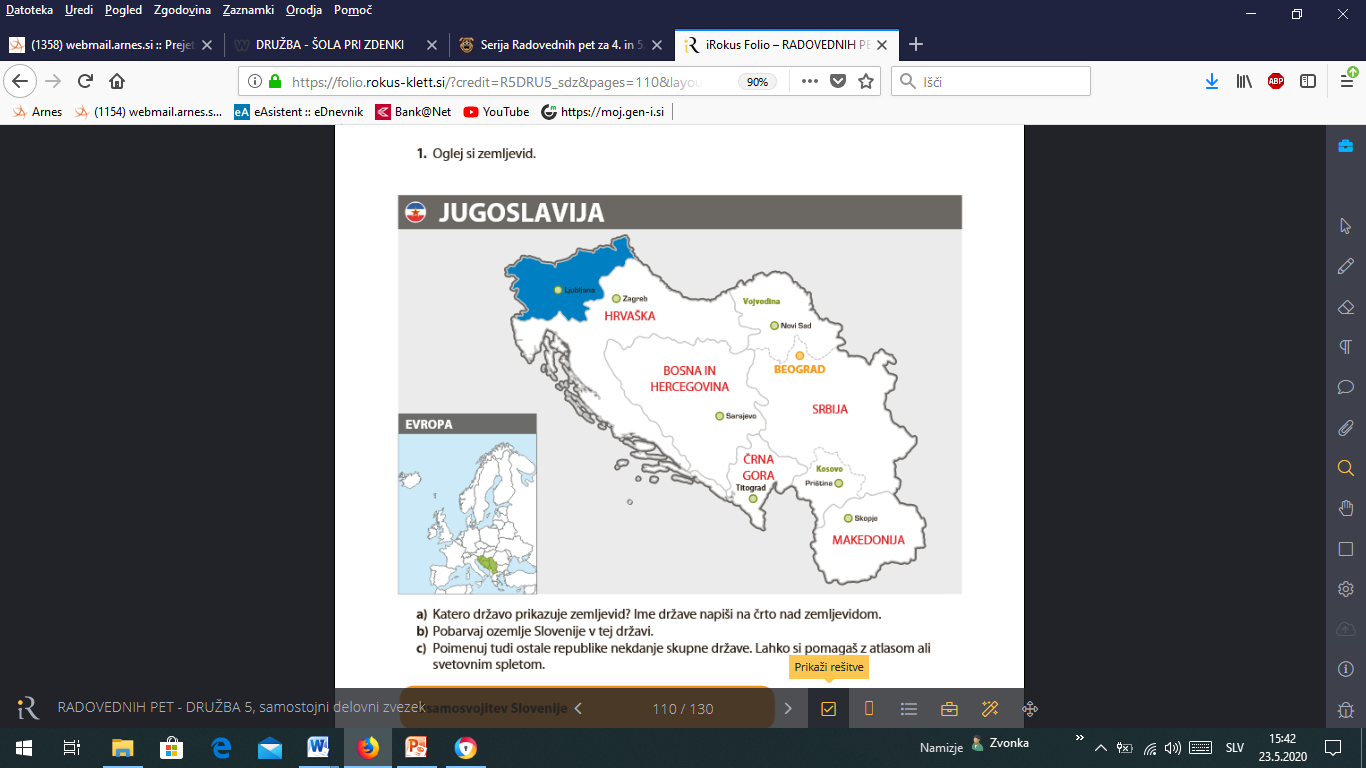 -------------------------------------------------------------TOREK, 26. 5. 2020Uspešni boste, če boste opravili naslednje naloge:SlovenščinaSDZ str. 76, 77Natančno rešite naloge, preverite z rešitvami.V zvezek za slovenščino si prepišite DOPOLNI IN POMNI.PRILOGA 3, TOREK – SLJ, REŠITVE-------------------------------------------------------------MatematikaUtrjevanje deljenjaPoglejte posnetek na povezavi:https://www.youtube.com/watch?v=-fTHTk1uWUYPo končanem ogledu razlage, nadaljujte z reševanjem nalog v SDZ str. 12 in 13.PRILOGA 4, TOREK – MAT, REŠITVE SDZ-------------------------------------------------------------GospodinjstvoŽIVALSKA IN RASTLINSKA VLAKNAZapis v zvezekPRILOGA 5, TOREK – GOS, ZAPIS V ZVEZEKPRILOGA 6, TOREK – GOS, MISELNI VZOREC-------------------------------------------------------------Glasbena umetnostSDZ str. 57PRILOGA 7, SREDA- GUM, ZEMLJA PLEŠE------------------------------------------------------------------------------------------SREDA, 27. 5. 2020Uspešni boste, če boste opravili naslednje naloge:SlovenščinaPrepišite miselni vzorec o pridevniku(PRILOGA 8, SREDA – MISELNI VZOREC)-------------------------------------------------------------Naravoslovje in tehnikaSDZ, str. 77-78, delo si razdelite na več dni, ni potrebno vse danes.SKLOP: 3 UREProstornino plina lahko spreminjamoSDZ str. 92, 93Rešite nalogo 1 na strani 92.Rešitev je v prilogi.Preberite, zapis v zvezek imate v prilogi.O gostotiSDZ str. 94, 95, 96Natančno preberite, zapis imate v prilogi.O nevarnih snovehSDZ str. 97, 98, 99Rešite 1. nalogo na strani 98. Zapise v zvezek imate v prilogi.PRILOGA 9, NIT - SREDA, ČETRTEK, PETEK, ZAPISI V ZVEZEK, PRILOGA 10, NIT – REŠITEV IN KAKO USPEŠEN SEM------------------------------------------------------------------------------------------Matematika – manjše skupine Z učiteljico Kristino sva se dogovorili, da rešite  naloge v rdečem zvezku na straneh 55 in 56. Nato uspešnost svojega dela preverite z rešitvami.PRILOGA 11, SREDA – MAT-MS, REŠITVE------------------------------------------------------------------------------------------Likovna umetnost 2 uriUstvarite svojo rožo iz delov različnih travniških rastlin.Pošljite mi fotografijo.PRILOGA 12, SREDA – LUM, ROŽA-----------------------------------------------------ČETRTEK, 28. 5. 2020Uspešni boste, če boste opravili naslednje naloge:Slovenščina – manjše skupineZ učiteljem Markom sva se dogovorila, da utrdite svoje znanje o PRIDEVNIKU, odgovore pišite v zvezek. Pošljite mi fotografijo zapisa v zvezek.PRILOGA 13, ČETRTEK – SLJ, UTRJEVANJE Pošljite mi fotografijo.-------------------------------------------------------------ŠPORTPonovite Fartlek-------------------------------------------------------------PETEK, 29. 5. 2020Uspešni boste, če boste opravili naslednje naloge:MATEMATIKATrimestni deljenec, dvomestni deliteljPrisluhnite razlagi na posnetku:https://www.youtube.com/watch?v=qyoGdpv7aHcKo končate z ogledom, rešite naloge v SDZ, str. 15. Prilagam rešitve. Vi boste delili v zvezek, pošljite mi fotografijo postopka.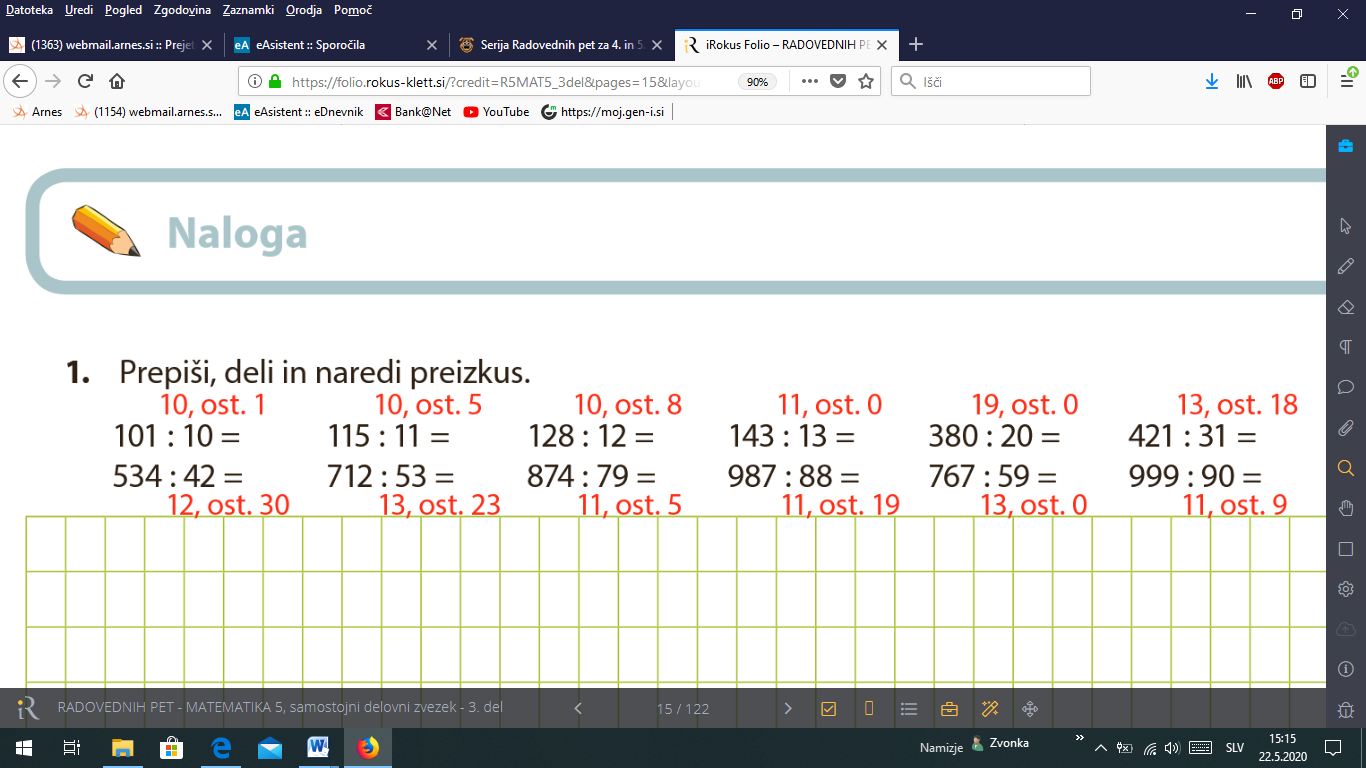 -------------------------------------------------------------SLOVENŠČINASDZ, str. 78, 79Kako pišemo svojilne pridevnike iz osebnih lastnih imenRešite naloge, preverite z rešitvami.PRILOGA 14, PETEK – SLJ, REŠITVE-------------------------------------------------------------Ta teden želim, da mi pošljete naslednje:FOTOGRAFIJO LUMFOTOGRAFIJO POSTOPKA DELJENJAFOTOGRAFIJO SLJ PRIDEVNIK - UTRJEVANJEČe boste imeli težave, napišite, vprašajte - vsaka povratna informacija bo dobrodošla.Učiteljica Zvonka